Версия 3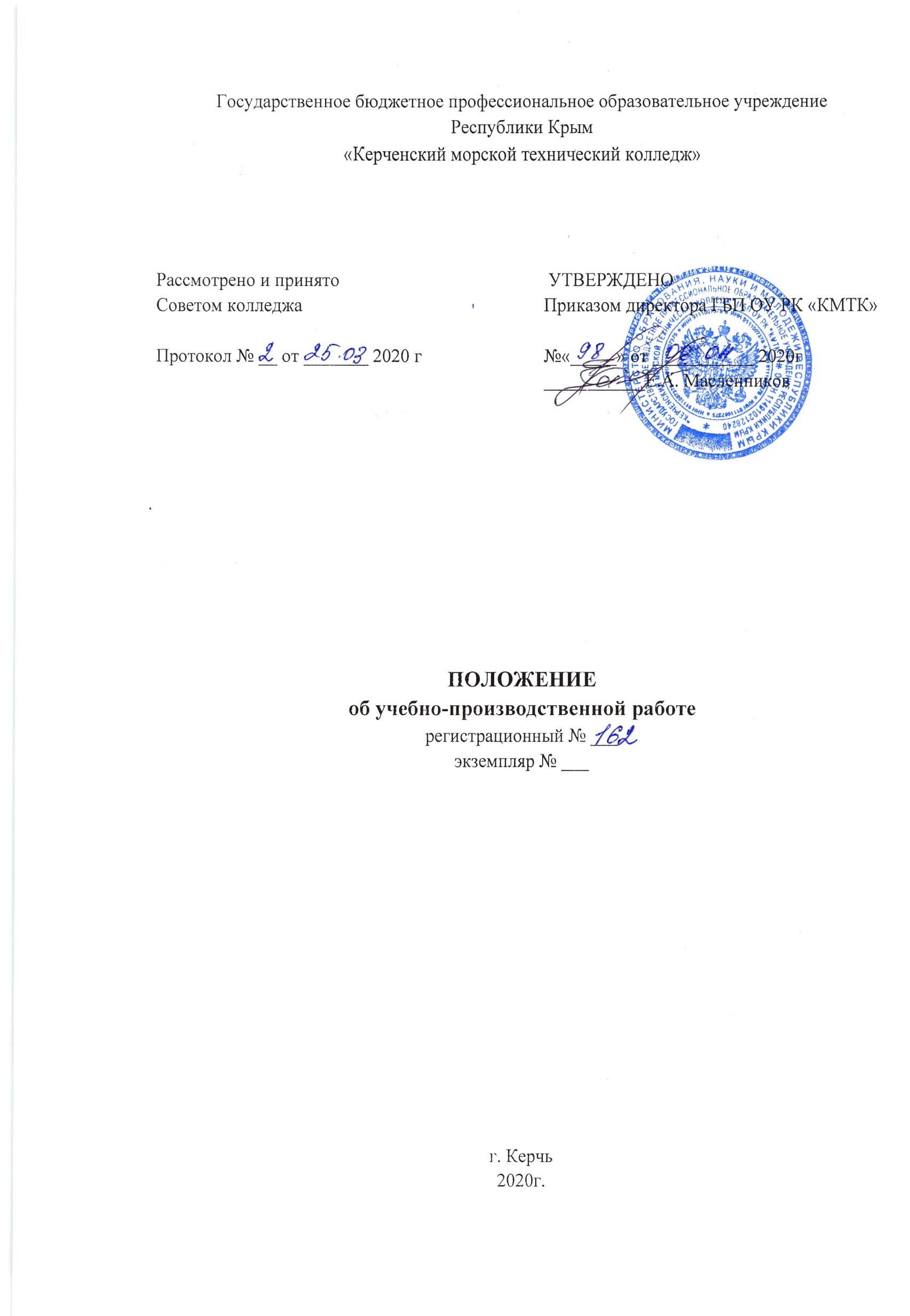 Государственное бюджетное профессиональное образовательное учреждениеРеспублики Крым«Керченский морской технический колледж».                                    ПОЛОЖЕНИЕоб учебно-производственной работерегистрационный № ___экземпляр № ___г. Керчь		2020г.СОДЕРЖАНИЕОБЩИЕ ПОЛОЖЕННЯНастоящее Положение регламентирует деятельность по учебно-производственной работе в ГБП ОУ РК «Керченский морской технический колледж» (далее – Колледж).Общее руководство учебно-производственной работой осуществляет заместитель директора по учебно-производственной работе (далее – зам.директора по УПР), который назначается приказом директора Колледжа.Работники, деятельность которых направлена на реализацию учебно-производственной работы, назначаются приказом директора Колледжа по представлению зам.директора по УПР.На время отсутствия зам.директора по УПР (отпуск, болезнь, командировка и пр.) его должностные обязанности исполняет работник, назначаемый в установленном порядке, который приобретает соответствующие права и несет ответственность за неисполнение или ненадлежащее исполнение обязанностей, возложенных на него в связи с замещением.Деятельность, направленная на реализацию учебно-производственной работы, осуществляется в соответствии с планом работы на год, утвержденным директором колледжа.Нормативные документы, регламентирующие работу работников, деятельность которых направлена на реализацию учебно-производственной работы:- Конституция Российской Федерации;- Постановления Правительства Российской Федерации;- Федеральный закон от 29.12.2012 года №273-ФЗ «Об образовании в Российской Федерации» (с изменениями и дополнениями);- Приказ Минобрнауки России от 14.06.2013 № 464 "Об утверждении Порядка организации и осуществления образовательной деятельности по образовательным программам среднего профессионального образования" (с изменениями и дополнениями);- Приказ Минобрнауки России от 18.04.2013  № 291 "Об утверждении Положения о практике обучающихся, осваивающих основные профессиональные образовательные программы среднего профессионального образования" (с изменениями и дополнениями); - Приказ Минобрнауки России от 16.08.2013 № 968 "Об утверждении Порядка проведения государственной итоговой аттестации по образовательным программам среднего профессионального образования" (с изменениями и дополнениями);- Приказ Минобрнауки России от 25.10.2013 № 1186 «Об утверждении Порядка заполнения, учета и выдачи дипломов о среднем профессиональном образовании и их дубликатов» (с изменениями и дополнениями);- Приказ Минобрнауки России от 29.10.2013 № 1199 «Об утверждении перечней профессий и специальностей среднего профессионального образования» (с изменениями и дополнениями);- Приказ Минтранса РФ от 15 марта 2012г. № 62 «Об утверждении положения о дипломировании членов экипажей морских судов» (с изменениями и дополнениями);- Международной конвенцией о подготовке и дипломировании моряков и несении вахты 1978 года (ПДНВ-78) с поправками;- Федеральные государственные образовательные стандарта по направлениям подготовки, реализуемым в колледже;- ISO 9001:2015 «Межгосударственный стандарт. Системы менеджмента качества. Требования»;- ISO 9000:2015 «Межгосударственный стандарт. Системы менеджмента качества. Основные положения и словарь»;- ГОСТ Р ИСО 31000-2010 Менеджмент риска – Принципы и руководящие указания.- Указы Президента и другие нормативно-правовые акты Министерства просвещения Российской Федерации, Министерства транспорта Российской Федерации, Правительства Республики Крым, Министерства образования, науки и молодежи Республики Крым в области учебно-производственной работы и подготовки членов экипажей морских судов;- - Устав колледжа;- локальные акты колледжа, касающиеся деятельности, направленной на реализацию учебно-производственной работы;- приказы директора колледжа, касающиеся деятельности, направленной на реализацию учебно-производственной работы;- настоящим Положением.ЦЕЛИ И ЗАДАЧИ	2.1	Организация и проведение учебной и производственной практик обучающихся в учебно-производственных мастерских колледжа и в сторонних организациях – социальных партнерах.2.2	Формирование и реализация учебно-методических комплексов учебной практики и производственной практики обучающихся по профессиям/специальностям.2.3	Мониторинг формирования профессиональных и общих компетенций обучающихся, выполнение минимальных требований таблиц МК ПДНВ-78 (в процессе подготовки членов экипажей морских судов).2.4	Создание необходимых условий педагогическим работникам возможностей повышения уровня профессионально-педагогического мастерства;2.5	Оказание образовательных услуг физическим и юридическим лицам по подготовке, переподготовке и повышению квалификации.2.6	Организация работы по созданию материально-технических условий учебной практики и производственной практики обучающихся в учебно-производственных мастерских и на предприятиях.2.7	Поддержание материально-технической базы колледжа в работоспособном и исправном состоянии.2.8	Перспективное и текущее планирование деятельности УПР в соответствии с целями и основными задачами учебной и производственной практики. Основные направления деятельности Службы на перспективу и учебный год утверждаются директором колледжа.2.9	Поиск и подбор новых перспективных мест для прохождения обучающимися производственной практики.2.10	Оказание содействия в трудоустройстве выпускников.2.11	Мониторинг карьерного роста выпускников.СТРУКТУРА СЛУЖБЫ Структуру и штатную численность работников, деятельность которых направлена на реализацию учебно-производственной работы, утверждает директор колледжа по представлению зам.директора по УПР в соответствии со штатным расписанием.В процессе учебно-производственной работы задействованы:- заместитель директора по учебно-производственной работе-учебно-производственные мастерские (далее УПМ): старший мастер (общеобразовательной площадки №1, общеобразовательной площадки №2, мастера производственного обучения, лаборанты УПМ, инженер по инструменту);- руководитель производственной практики, делопроизводитель;- отделение профессионального обучения и дополнительного образования (ОПО и ДО): заведующий ОПО и ДО, методист.3.3	Зам.директора по УПР распределяет обязанности работниками, осуществляющими деятельность, направленную на реализацию учебно-производственной работы, согласно целей, задач и плана работы учебно-производственной работы, локальных актов колледжа, регламентирующих учебно-производственную работу, должностных инструкций, правил внутреннего трудового распорядка, правил противопожарной безопасности, правилах техники безопасности труда с учетом специфики работы и т.д.3.4	Количество ставок мастеров производственного обучения определяется ежегодно на начало учебного года, исходя из годовой учебной нагрузки.3.5	Штатное количество сотрудников подразделений Службы определяется в зависимости от целей, задач, объемов и плана работы колледжа.3.6	Численный состав сотрудников распределяется по категориям (руководитель, специалист, исполнитель), исходя из содержания и объема задач, возлагаемых на работника, осуществляющего учебно-производственную работу.ФУНКЦИИ4.1	В процессе учебно-производственной работы осуществляются:- организация учебной практики и производственной практики обучающихся в учебно-производственных мастерских колледжа, организациях в соответствии с рабочими программами учебной практики и производственной практики в рамках федеральных государственных образовательных стандартов среднего профессионального образования, Международной конвенции ПДНВ-78 с поправками (по направлениям подготовки членов экипажей морских судов) и с учетом требований рынка труда; - развитие сетевой формы реализации образовательных программ (далее - сетевая форма), обеспечивающей возможность освоения обучающимся образовательной программы с использованием ресурсов нескольких организаций, осуществляющих образовательную деятельность, а также при необходимости с использованием ресурсов иных организаций, использование сетевой формы реализации образовательных программ осуществляется на основании договора между организациями в соответствии с пунктом 1 статьи 15 Федерального закона об образовании;- формирование и реализация учебно-методических комплексов практики по профессиям/специальностям;- закрепление, развитие практических навыков и компетенций у обучающихся в процессе выполнения определенных видов работ, связанных с будущей профессиональной деятельностью;- овладение обучающимися практическим опытом коллективных форм организации труда;- формирование у обучающихся коллективной и индивидуальной ответственности за результаты своего труда;- мониторинг формирования профессиональных и общих компетенций обучающихся (организация и проведение текущего контроля, промежуточной аттестации);- организация и проведение государственной итоговой аттестации обучающихся колледжа;- проведение конкурсов и олимпиад профессионального мастерства;- подготовка и участие в региональных и федеральных конкурсах профессионального мастерства;- содействие в организации мастер-классов, семинаров, научно-практических конференций для мастеров производственного обучения и преподавателей спецдисциплин по направлениям их деятельности;- организация выставок работ технического творчества обучающихся и педагогических работников колледжа;- контроль за учетно-отчетной документацией мастера производственного обучения, руководителя практики в соответствии с утвержденными в колледже локальными актами.- материально-техническое обеспечение учебной практики и производственной практики обучающихся;- проведение инструктивно-методических совещаний по различным вопросам учебной и производственной практики обучающихся с мастерами производственного обучения и преподавателями спецдисциплин с целью применения оптимальных и продуктивных методов обучения;- создание благоприятных санитарно-гигиенических, эстетических и безопасных условий труда обучающимся колледжа;- укрепление материально-технической базы колледжа (учебно-производственных мастерских и лабораторий) с учетом применяющихся в производственной и образовательной деятельности новейших технологий;- изготовление образцов натурной наглядности по профессиям и специальностям, принятие мер по развитию, реконструкции, модернизации и оснащению учебно-производственных мастерских наглядными пособиями,  мерительным и рабочим инструментом, расходным материалом, средствами индивидуальной защиты, интерактивными и техническими средствами обучения, тренажерами, станками и оборудованием;- организация и проведение профориентационной работы среди обучающихся колледжа.- повышение уровня профессионально-педагогического мастерства мастеров производственного обучения и преподавателей спецдисциплин (содействие в прохождении мастерами производственного обучения и преподавателями спецдисциплин курсов повышения квалификации и стажировок);- поиск потенциальных работодателей и ведение переговоров с ними по вопросам организации и проведению учебной и производственной практики, перспективному трудоустройству выпускников;- организация, разработка и утверждение программ всех видов практик, графиков учебного процесса, обеспечение и контроль результатов их выполнения;- организация методического сопровождения всех видов практик, их обеспечение необходимыми нормативными и организационными документами;- заключение договоров с предприятиями и организациями по обеспечению мест практики обучающимся колледжа.ПРАВА5.1	Работники, реализующие деятельность по учебно-производственной работе имеют право:- на защиту чести, достоинства и деловой репутации;- на участие в управлении колледжем в порядке, определенном Уставом колледжа;- на избрание в выборные органы, участие в обсуждении и решении вопросов деятельности колледжа, в том числе через органы самоуправления и общественные организации;- на обжалование приказов и распоряжений администрации колледжа по вопросам профессиональной деятельности в установленном законодательством Российской Федерации порядке;- на получение необходимого организационного. Учебно-методического и материально-технического обеспечения своей профессиональной деятельности, бесплатное пользование библиотекой, информационными ресурсами, услугами учебной, учебно-методической, социально-бытовой и других служб колледжа в соответствии с Уставом и коллективным договором;- вносить предложения при разработке приоритетных направлений своей деятельности и деятельности колледжа по вопросам организации учебно-производственного и воспитательного процессов с учетом индивидуальных особенностей обучающихся, профессионального мастерства и интересов педагогических работников;- вносить предложения, основанные на результатах маркетинговых исследований регионального рынка труда о введении новых профессии, специальностей в образовательную систему колледжа;- проводить анализ работы мастеров производственного обучения и руководителей практик и корректировать их деятельность в соответствии с повышением качества обучения и локальными актами колледжа;- ходатайствовать о поощрении в установленном порядке наиболее отличившихся мастеров производственного обучения, руководителей практик, преподавателей спецдисциплин, лаборантов, руководителей подразделений, а также о наложении взыскания на работников, допустивших нарушение трудовой дисциплины или правил внутреннего трудового распорядка колледжа;- участвовать в решении вопросов, касающихся материального поощрения в установленном порядке сотрудников Службы;- иметь деловые контакты и вести переговоры с лицами, учреждениями, предприятиями по организации учебной и производственной/плавательной практики обучающихся, по совершенствованию учебно-производственного процесса в колледже.5.2	Мастера производственного обучения и руководители практик, закрепленные за определенной группой, имеют право выбирать методы и средства обучения, обеспечивающие высокое качество процесса учебной и производственной практик.ОТВЕТСВЕННОСТЬ6.1	Ответственность за надлежащее и своевременное выполнение задач и функций, предусмотренных настоящим Положением, несет зам.директора по УПР.6.2	Работники, деятельность которых направлена на реализацию учебно-производственной работы, обязаны соблюдать:- законодательство Российской Федерации;- Устав колледжа;- Правила внутреннего трудового распорядка колледжа;- строго следовать профессиональной этике;- качественно и в срок выполнять возложенные на них функциональные обязанности.6.3	Педагогические работники, деятельность которых направлена на реализацию учебно-производственной работы, обязаны обеспечивать высокую эффективность процессов учебной практики и производственной практики обучающихся, систематически заниматься повышением своей профессиональной квалификации.6.4	Работники, деятельность которых направлена на реализацию учебно-производственной работы, несут ответственность за:- выполнение договорных обязательств по подготовке профессиональных кадров;- качество выполнения заказов, оказания услуг в учебно-производственных мастерских колледжа физическим и юридическим лицам;- своевременную реализацию выполненной продукции;- организацию работы по обеспечению дисциплины и порядка в колледже и на уроках производственного обучения;- состояние материально-технических средств учебно-производственной деятельности;- организацию учебно-производственной деятельности обучающихся в период учебной практики и производственной/плавательной практики.ВЗАИМООТНОШЕНИЯ7.1	Для выполнения функций и реализации прав, предусмотренных настоящим Положением, работники, деятельность которых направлена на реализацию учебно-производственной работы, взаимодействует со всеми структурными подразделениями колледжа по вопросам, входящим в их компетенцию.7.2	Взаимодействие производится в соответствии с локальными актами и компетенциями контактирующих подразделений.ОРГАНИЗАЦИЯ ОБЕСПЕЧЕНИЯ СЛУЖБЫ8.1	Обеспечение работников, деятельность которых направлена на реализацию учебно-производственной работы, материальными, расходными материалами и иными средствами осуществляется в соответствии с единым порядком всестороннего обеспечения деятельности, установленным в колледже.МАТРИЦА РАСПРЕДЕЛЕНИЯ ПОЛНОМОЧИЙ«Ут» - утверждает.«Р» - руководит.«У» - участвует.«О» - организует.«И» - осуществляет выполнение процесса, несет ответственность за выполнение этапа процесса.ЛИСТ ОЗНАКОМЛЕНИЯ ПЕРСОНАЛАЛИСТ РАССЫЛКИЛИСТ ИЗМЕНЕНИЙ, ДОПОЛНЕНИЙ И РЕВИЗИЙ ДОКУМЕНТАРассмотрено и принято                                                      Советом колледжа           Протокол № __ от _______ 2020 г УТВЕРЖДЕНОПриказом директора ГБП ОУ РК «КМТК»№«_____» от ___________ 2020г   ___________Е.А. МасленниковПроцессСроки выполненияДиректорЗам. директора по УПРСтарший мастерМастера п/оРуководитель производственной практикиИнженер по инструментуОтделение ПО и ДО123456789Составление графика учебного процессаАвгуст-сентябрьУтИ/ОУУУОбеспечение расходным материалом инструментов учебной практикиПо графику учебного процессаУтРО/ИУ/ИИСоставление программ учебной практикиМай-сентябрьУтР/ОИУСоставление программ производственной практикиМай-сентябрьУтО/УУ/ИУПроведение учебной практикиПо графику учебного процессаУтРР/О/ИИОформление документации по учебной практикеПо графику учебного процессаУтРО/ИИПоддержание станочного парка и оборудования в рабочем состоянииПо графику технического обслуживанияУтРО/УУИПодготовка и проведение производственной практикиПо графику учебного процессаУтРУУ/ИО/ИОформление документации по производственной практикеПо графику учебного процессаУтРУУ/ИО/И123456789Организация и проведение профессионального обученияПо набору группУт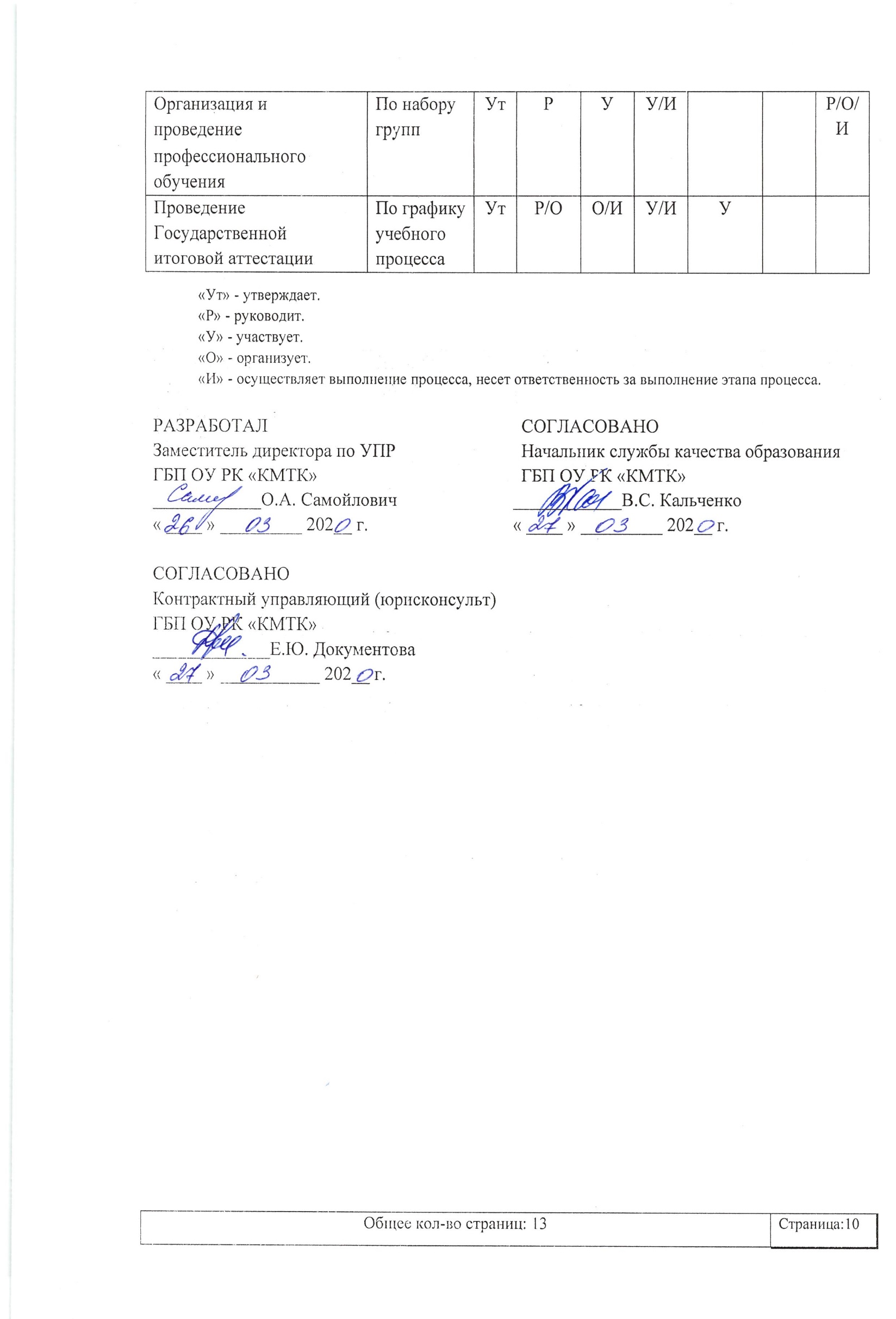 РУУ/ИР/О/ИПроведение Государственной итоговой аттестацииПо графику учебного процессаУтР/ОО/ИУ/ИУРАЗРАБОТАЛЗаместитель директора по УПРГБП ОУ РК «КМТК»____________О.А. Самойлович« ____ » _________ 202__ г.СОГЛАСОВАНОНачальник службы качества образования ГБП ОУ РК «КМТК»____________В.С. Кальченко« ____ » _________ 202__ г.СОГЛАСОВАНОКонтрактный управляющий (юрисконсульт)ГБП ОУ РК «КМТК» _____________Е.Ю. Документова« ____ » ___________ 202__ г.Ф.И.О.ДолжностьДатаПодписьПримечаниеМасленников Е.А.ДиректорСамойлович О.А.Зам. директора по УПРКальченко В.С.Начальник службы качества образования 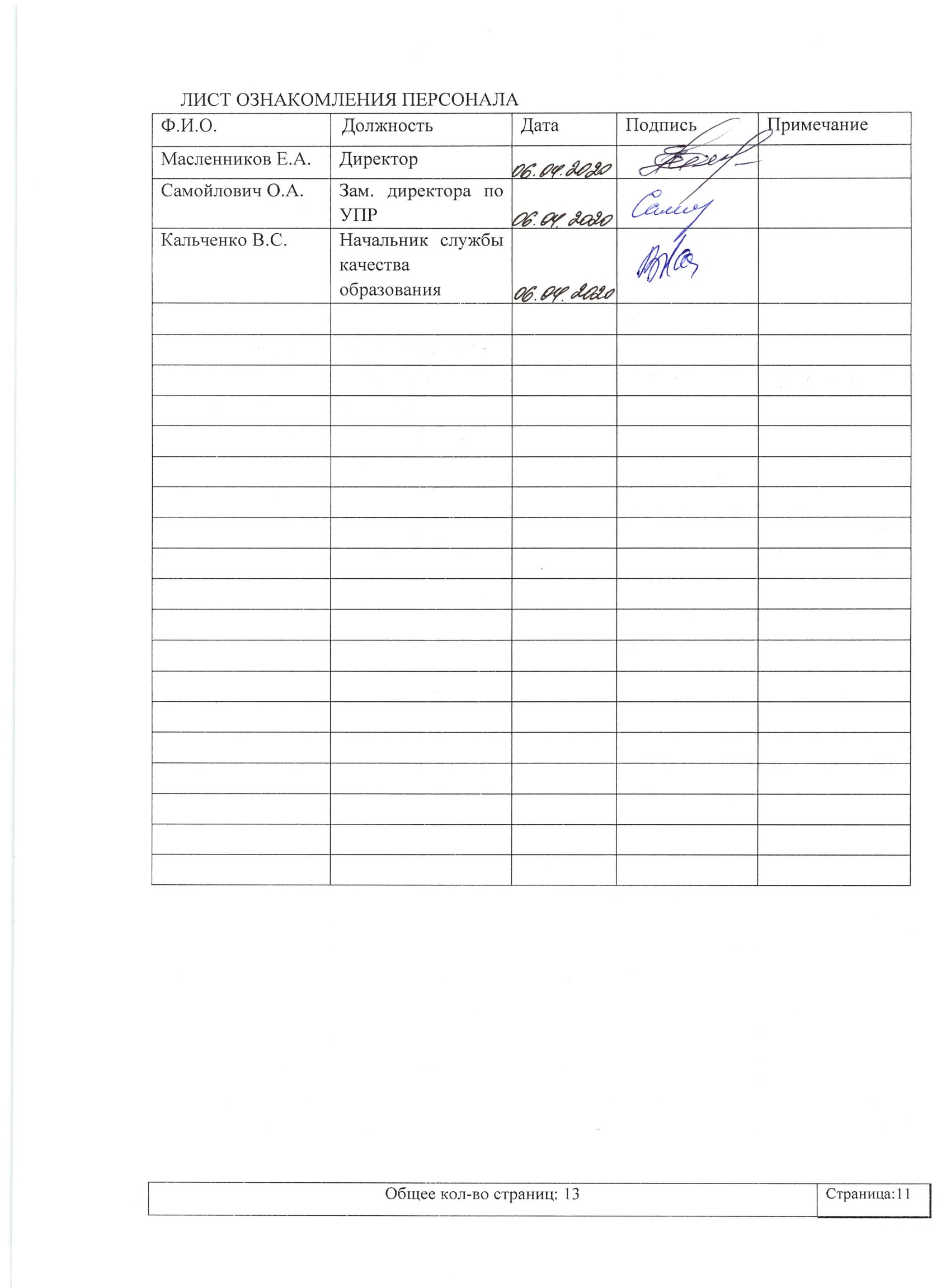 № экземпляраНазвание отдела или  ФИО лица, получившего документДата рассылкиПодпись лица получившего экземплярПодпись ПРКконтрольныйМасленников Е.А.1Самойлович О.А.2Кальченко В.С.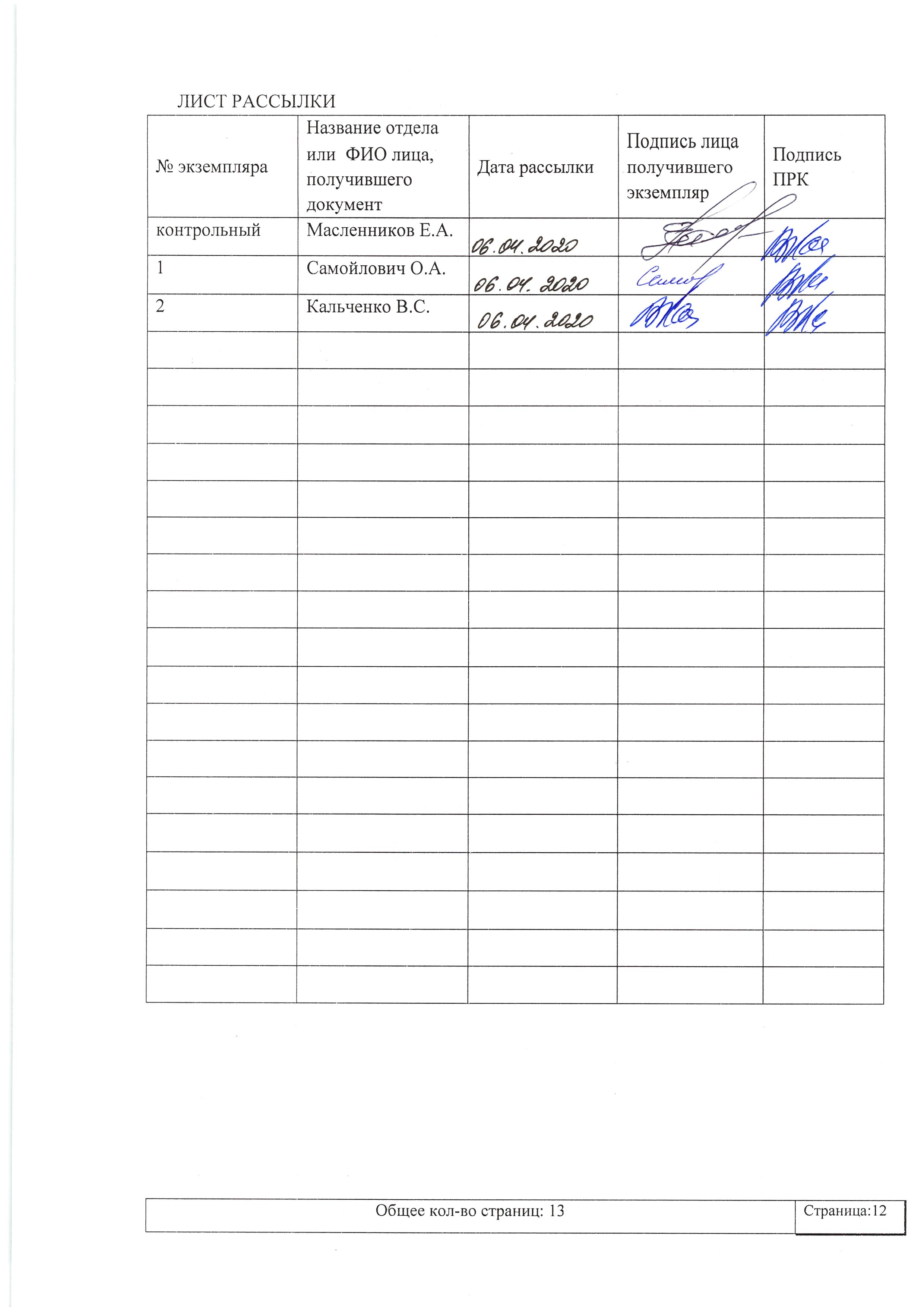 № экземпляраДата внесения изменении, дополнений и проведения ревизийНомер листа/разделаКраткое содержание измененияДокумент на основании, которого внесены измененияПодпись ПРК